Приложение 2к постановлению администрации города  от 31.12.2015 № 3443ИЗМЕНЕНИЯ, которые вносятся в графическую часть Схемы размещения передвижных аттракционов на территории города Березники, утвержденной постановлением администрации города от 27.05.2014 № 860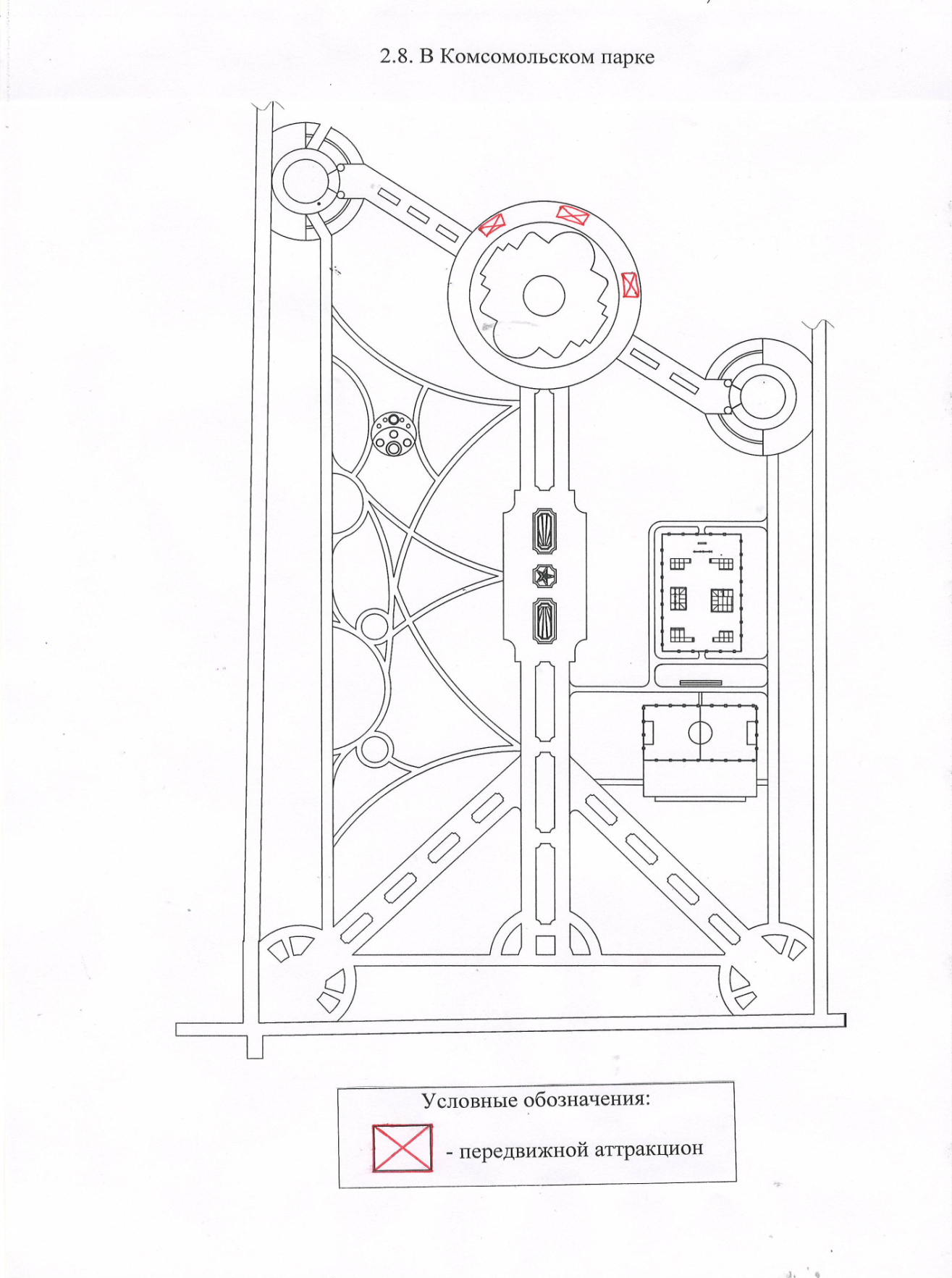 